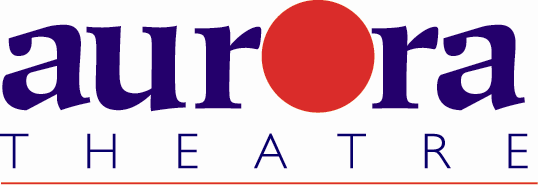          FOR MORE INFORMATION:Austin Northenor/Becca MeyerBRAVE Public Relations, 404.233.3993anorthernor@bravepublicrelations.com/ bmeyer@bravepublicrelations.comFOR IMMEDIATE RELEASESplit in Three brings story of historical heart and humanity to Aurora Theatre May 4–28
An electrifying journey of two sisters who discover the true meaning of family LAWRENCEVILLE, Ga. (March 23, 2017) – Filled with humor and heart, Split in Three is set to take the stage at Aurora Theatre May 4-28. Change can be exhilarating and excruciating at the same time. Written by Atlanta’s own Daryl Lisa Fazio, this highly-anticipated comic drama looks at a quintet of people in the Mississippi Delta struggling with personal change during a time of great historic change: the Civil Rights movement in the late 60s. “This play is very funny, extremely relevant, thought-provoking, suspenseful, crisply written and full of heart,” says Justin Anderson, Aurora Theatre’s Associate Artistic Director.     Directed by Anderson, Split in Three spans the later part of 1969, dovetailing into the early days of 1970, and is set in the Mississippi Delta when integration finally makes its way to the last segregated county in the country. Sisters Nola and Nell have opposite views on the subject. Nell believes that change is a bad thing and that they must do everything in their power to protect the current state of life. Nola, on the other hand, believes a person should think for themselves. Under the national spotlight this small Mississippi town is a pressure cooker of emotion as historical, life-changing events unfold. Nola and Nell are in for a dramatic life-change themselves when their long lost, bi-racial half-sister shows up at the front door.     Atlanta favorite and Aurora veteran Courtney Patterson stars as Nola Parsons, joined by Rhyn McLemore Saver as Nell Parsons Cobb. Rounding out the cast are Suzi Bass Award-winner Travis Smith in the role of Tucker Tacket, Falashay Pearson as Penny Tompkins and Elijah Marcano as Clifford Barnhill. Split in Three will play at Aurora Theatre May 4–28. A discount matinee will be offered on Wednesday, May 24 at 10 a.m. with tickets starting at $16. Regular tickets range from $20-$55 and may be purchased online at tickets.auroratheatre.com or by calling the Box Office at 678-226-6222. For more information on this production or other programming, please visit auroratheatre.com. Regular show times are as follows:Tuesday–Saturday: 8 p.m.Saturday and Sunday: 2:30 p.m.###Under the artistic leadership of Co-Founders and Artistic Directors Anthony Rodriguez and Ann-Carol Pence, now in its 21st Season, Aurora Theatre produces professional live entertainment to suit everyone’s taste. Aurora Theatre is home to over 750 events each year. Two series of theatrical productions, the Peach State Federal Credit Union Signature Series and the GGC Harvel Lab Series, are comprised of the biggest Broadway plays and musicals alongside exciting contemporary theatre. Additionally, Aurora produces concerts, stand-up comedy, children’s programs, metro Atlanta’s top haunted attraction Lawrenceville Ghost Tours, as well as Atlanta’s only professional Spanish language theatre, Teatro Aurora. Aurora Theatre is a world-class theatrical facility with two performance venues. Nestled on the square in historic downtown Lawrenceville, Aurora has FREE attached covered parking and is surrounded by restaurants and shops. Aurora Theatre has garnered numerous accolades highlighted by recent achievements that include a 2016 Governor’s Award for the Arts & Humanities, winner of seven 2016 Suzi Bass Awards, Creative Loafing’s “2010 Best Theatre Company,” Georgia Trend Magazine’s “2011 Best Places to Work in Georgia,” Atlanta Business Chronicle’s “2012 Best Places to Work”, Atlanta Magazine’s “Best of Atlanta 2013”,Georgia Hispanic Chamber of Commerce’s 2014 President and CEO Award for Excellence in Arts, and Gwinnett Chamber’s 2015 IMPACT Regional Business Award for Hospitality.